LITTLE LEAGUE BASEBALL, INCORPORATED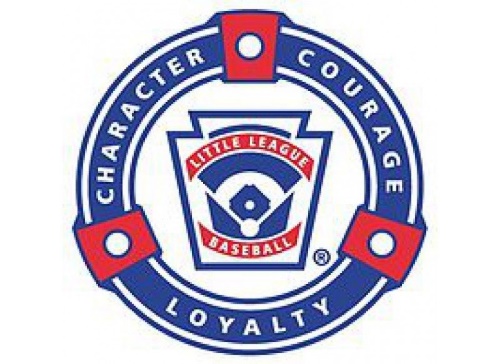                                              WILLIAMSPORT                                         PENNSYLVANIARed Bluff Little League                                                                                                                                                  PO Box 284California District 1                                                                                                                                         Red Bluff, CA 96080Red Bluff Local Major Rules___________________________________________________________________Majors a. Pre-game preparation – the Home team is responsible for preparing the field for play. Field preparation generally includes dragging the field, watering the field, lining the field, placement of the bases, turning on the scoreboard, and placing the official scorebook and pitch counter in the score booth. Field preparation should be completed one-half hour before scheduled game time. Home and visiting teams are both responsible for pre-game safety inspection of the field. b. Post-game procedures - Following a game, both the visiting and home team are responsible for cleaning all trash and materials out of their respective dugout and emptying all facility trash cans into the main dumpster and return the empty cans to their original position. In addition, the home team of the last game of the day is responsible for cleaning up and locking down the facility including; raking and repairing the pitchers mound and batter’s box; storing all league equipment; locking the storage shed, the bathrooms, and the batting cages; turning out the field lights; and serving as the concession escort(see below). c. Concession escort – The home team's major division manager of the day’s last scheduled game shall remain with the concession crew until their departure from the Jackson Heights facility. Because of the serious safety concerns, violations may be subject to disciplinary action including league expulsion. d. Scorekeeping – The home team provides the official scorekeeper and will be responsible for the official pitch count. The scorebook and pitch counter are stored in the concession stand and are to be returned promptly after each game. Anyone present in the scorekeepers both must maintain a sense of neutrality e. Announcer – The visiting team will provide an adult announcer, no children. f. Field priority – Field use is reserved for teams scheduled for the league-sanctioned play on the current day. With the exception of extended league-sanctioned games, teams scheduled for play on the current day are entitled to use their respective fields prior to their scheduled game time. regardless of use, any team not scheduled for play on the current day shall not use the fields after 2:00 PM. (weekdays) or if the field is prepared for a game, whichever comes first. Majors have priority in the batting cages 60 minutes prior to their scheduled game time. g. Special and bonus games – Special games scheduled on Friday nights are designed to develop young players. The league’s intent is for teams to primarily use only ten-year-old pitchers during these games as this will prepare them for postseason play. It is also an excellent opportunity for players to play in positions not normally accustomed to. All little league rules apply to the “special” and bonus games including the pitching provisions in Section VI.